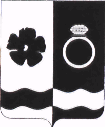 АДМИНИСТРАЦИЯ ПРИВОЛЖСКОГО МУНИЦИПАЛЬНОГО РАЙОНАПОСТАНОВЛЕНИЕот ___.___.2022 № _____-п          О внесении изменений в постановление администрации Приволжского муниципального района от 24.08.2021 № 386-п«Об утверждении 	муниципальной программы Приволжского городского поселения «Организация предоставления государственных и муниципальных услуг на базе МФЦ на 2022-2024»»В соответствии со статьей 179 Бюджетного кодекса Российской Федерации, решением Совета Приволжского городского поселения от 28.11.2012 № 67 «Об утверждении положения о бюджетном процессе в Приволжском городском поселении», решением Совета Приволжского городского поселения от 23.12.2020 № 80 «О бюджете Приволжского городского поселения на 2021 год и на плановый период 2022 и 2023 годов» (в действующей редакции), постановлением администрации Приволжского муниципального района от 04.04.2016 №192-п «Об утверждении порядка разработки, реализации и оценки эффективности муниципальных программ Приволжского муниципального района и Приволжского городского поселения», администрация Приволжского муниципального района п о с т а н о в л я е т:В Постановление администрации Приволжского муниципального района от 24.08.2021 № 386-п «Об утверждении муниципальной программы Приволжского городского поселения «Организация предоставления государственных и муниципальных услуг на базе МФЦ на 2022-2024»» (далее – постановление) внести следующие изменения: В табличной части раздела 1 «Паспорт муниципальной Программы» приложения «Муниципальная программа Приволжского городского поселения «Организация предоставления государственных и муниципальных услуг на базе МФЦ на 2021-2023» (далее – Программа) к Постановлению строку «Объём ресурсного обеспечения Программы» изложить в следующей редакции:Таблицу раздела 4 «Ресурсное обеспечение Программы» изложить в следующей редакции: В табличной части раздела 1 «Паспорт Подпрограммы» приложения № 1 к Программе строку «Объем ресурсного обеспечения» изложить в следующей редакции:Таблицу раздела 3 «Мероприятия Подпрограммы» приложения № 1 к Программе изложить в следующей редакции:Таблицу раздела 3 «Объем бюджетных ассигнований на выполнение мероприятий» приложения № 1 к Программе изложить в следующей редакции:1.6. В табличной части раздела 1 «Паспорт Подпрограммы» приложения № 2 к Программе строку «Объем ресурсного обеспечения» изложить в следующей редакции: Таблицу раздела 3 «Мероприятия Подпрограммы» приложения № 2 к Программе изложить в следующей редакции:Таблицу раздела 3 «Объем бюджетных ассигнований на выполнение мероприятий» приложения № 3 к Программе изложить в следующей редакции:Разместить настоящее постановление на официальном сайте Приволжского муниципального района и опубликовать в информационном бюллетене «Вестник Совета и администрации Приволжского муниципального района». Контроль за постановлением возложить на заместителя Главы Приволжского муниципального района - руководителя аппарата Сизову С.Е.Постановление вступает в силу с момента его подписания.Глава Приволжского муниципального района                                                             И.В. МельниковаЛист согласованияпостановления «О внесении изменений в постановление администрации Приволжского муниципального района от 24.08.2021 № 386-п «Об утверждении муниципальной программы Приволжского городского поселения «Организация предоставления государственных и муниципальных услуг на базе МФЦ на 2022-2024»»проект документа вносит МКУ «МФЦ. Управление делами» Список рассылки Объем ресурсного обеспечения ПрограммыБюджет Приволжского городского поселения:В 2022 году – 4 358 963,87 рублей, из них за счет бюджета Ивановской области – 1 322 724,00 рублей;В 2023 году – 3 036 239,87 рублей;В 2024 году – 3 036 239,87 рублей.Объём бюджетных ассигнований2022 год2023 год2024 годПрограмма «Организация предоставления государственных и муниципальных услуг на базе МФЦ на 2022-2024г.», всего, руб., в том числе:4 358 963,873 036 239,873 036 239,87Бюджет Приволжского городского поселения3 036 239,873 036 239,873 036 239,87Бюджет Ивановской области1 322 724,00--Подпрограмма «Повышение качества и доступности предоставления государственных и муниципальных услуг на базе МФЦ», всего, руб.---Подпрограмма «Обеспечение деятельности МФЦ предоставления государственных и муниципальных услуг», всего, руб., в том числе:4 358 963,873 036 239,873 036 239,87Бюджет Приволжского городского поселения3 036 239,873 036 239,873 036 239,87Бюджет Ивановской области1 322 724,00--Объем ресурсного обеспечения ПодпрограммыБюджет Приволжского городского поселения:2022г.- 0,00 руб.2023г.- 0,00 руб.2024г. – 0,00 руб.Наименование мероприятияСодержание мероприятийОбъём финансирования, в  руб. и сроки реализацииОбъём финансирования, в  руб. и сроки реализацииОбъём финансирования, в  руб. и сроки реализацииНаименование мероприятияСодержание мероприятий2022 год2023 год2024 годПовышение эффективности организации предоставления государственных и муниципальных услуг на базе МФЦприобретение фискального накопителя для кассового аппарата; обслуживание программы «Паспортный стол»---№ п/пНаименование мероприятия / источник ресурсного обеспеченияИсполнитель2022 год2023 год2024 годПодпрограмма, всего, руб.Подпрограмма, всего, руб.---Бюджет Приволжского городского поселения, руб.Бюджет Приволжского городского поселения, руб.---1Повышение эффективности организации предоставления государственных и муниципальных услуг на базе МФЦ, руб.МКУ «МФЦ. Управление делами»---Объём ресурсного обеспеченияБюджет Приволжского городского поселения:В 2022 году – 4 358 963,87 рублей, из них за счет средств  бюджета Ивановской области – 1 322 724,00 рублей;В 2023 году – 3 036 239,87 рублей;В 2024 году – 3 036 239,87 рублей.Наименование мероприятияСодержание мероприятийОбъём финансирования, в руб. и сроки реализацииОбъём финансирования, в руб. и сроки реализацииОбъём финансирования, в руб. и сроки реализацииНаименование мероприятияСодержание мероприятий2022 год2023 год2024 годОбеспечение эффективного функционирования МФЦ оказания государственных и муниципальных услуг1) оплата труда работников МФЦ предоставления государственных и муниципальных услуг, организация начислений и выплат по оплате труда2)обеспечение деятельности МФЦ услугами связи3) оплата проезда по служебным командировкам4) оплата коммунальных услуг, оказываемых в здании МФЦ5) оплата работ, услуг по содержанию имущества6) оплата прочих услуг, обеспечивающих работу специалистов-консультантов МФЦ7) оплата расходов, направленных на увеличение стоимости материальных запасов8) прочие расходы4 358 963,873 036 239,873 036 239,87Бюджет Приволжского городского поселения3 036 239,873 036 239,873 036 239,87Бюджет Ивановской области1 322 724,00--Объём бюджетных ассигнований2022 год2023 год2024 годПодпрограмма «Обеспечение эффективного функционирования МФЦ оказания государственных и муниципальных услуг», всего, руб., в том числе:4 358 963,873 036 239,873 036 239,87Бюджет Приволжского городского поселения3 036 239,873 036 239,873 036 239,87Бюджет Ивановской области1 322 724,00--Дата внесения проектаДолжность лица, внесшего проект ФИО должностного лица, внесшего проектПодпись о согласовании проекта или Замечания к проектуИсполнительдиректорЗобнина Татьяна АнатольевнаСогласованоСогласованоСогласованоСогласованоНачальник юридического отделаСкачкова Наталья НиколаевнаЗаместитель главы администрации -руководитель аппаратаСизова Светлана ЕвгеньевнаЗаместитель главы администрации по экономическим вопросамНоскова Елена БорисовнаНачальник финансового управленияЧастухина Елена ЛеонидовнаКоличество экземпляровНаименование структурного подразделения Администрации или  учрежденияФИО адресата1Администрация Приволжского муниципального района1МКУ «МФЦ. Управление делами»Зобнина Татьяна Анатольевна1Заместитель главы администрации по экономическим вопросамНоскова Елена Борисовна1Финансовое управлениеЧастухина Елена Леонидовна